Резюме Черноусова Екатерина Владимировна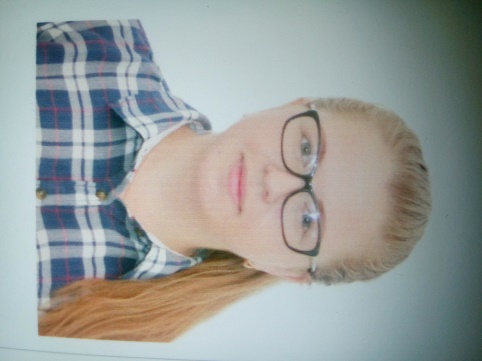 Дата рождения:28.11.1995 г.Семейное положениеНе замужемДети: Нет Телефон для связи8-905-637-27-71, 8-901-174-40-79Электронная почтаchernousova.e.v@mail.ru, ecaterinachernousova@yandex.ru Должностьучитель начальных классовСтаж работы6 летОбразованиеВысшее,  Ярославский государственный педагогический университет им. К. Д. Ушинского» (бакалавр)  - педагогическое образование (2019 г.)В настоящее время заканчиваю обучение в ЯГПУ им К. Д. Ушинского в магистратуре, профиль «Управление качеством начального образования» / Среднее профессиональное, Ярославский педагогический колледж – учитель начальных классов и начальных классов компенсирующего и коррекционно-развивающего образования (2015 г.)Ярославский педагогический колледж  - теория и методика преподавание курса «Основы религиозных культур и светской этики» (2014 г.) Курсы повышения квалификации1.«Технологии работы учителя в условиях реализации ФГОС НОО»,  ГОАУ ЯО ИРО Ярославль, 2016 год, 72 часа.2.«Внеурочная деятельность в начальной школе», ГОАУ ЯО ИРО Ярославль, 2017 год, 72 часа.3.«Преподавание ОРКСЭ / ОДНКНР в условиях реализации ФГОС» МОУ «ГЦРО» Ярославль, с 2018-2019 год, 72 часа.4.«Оценивание результатов освоения адаптированных общеобразовательных программ обучающихся с ОВЗ в условиях инклюзии», ГОАУ ЯО ИРО Ярославль, 2019 год, 24 часа.5.«Применение инновационных технологий и методик для развития единой образовательной среды», форум педагогов России: инновации в образовании, 2021 год, 16 часовПрофессиональный опыт С 25.08.2011 года по настоящее время – Муниципальное общеобразовательное учреждение  «Средняя школа №21 имени А. М. Достоевского» города Ярославль Имею первую квалификационную категорию. Дата присвоения 24.04.2020 годПрофессиональные навыки1.Обладаю глубокими знаниями, творческим потенциалом, высоким уровнем профессионального мышления, отлично владею методикой анализа учебно-воспитательной работы. 2.Постоянный поиск и внедрение эффективных форм и методов обучения и воспитания, хороший уровень профессиональной компетенции, эрудиции, творческий подход к подбору дидактических материалов, умелое использование технических средств обучения позволяет мне преподавать  все учебные  предметы с 1 по 4 класс по УМК «Планета знаний» и «Перспективная начальная школа» в соответствии с требованиями ФГОС НОО.3. Обучение и воспитание обучающихся осуществляю  с учетом специфики преподаваемых предметов, применяю  дифференцированный подход в  обучении, провожу коррекционную работу по изученным темам.4.Выполняю функциональные обязанности классного руководителя.Личные качестваЛюбовь к детям, ответственность,  коммуникабельность, доброжелательность,  стрессоустойчивость, организованность, мобильность,    целеустремленность, аккуратность, стремление  к максимальному личному вкладу в развитие образования, к повышению рейтинга образовательной организации.Профессиональные достижения1. Участник регионального конкурса разработок уроков (занятий) среди педагогических работников образовательных организаций «Семья в моей жизни и творчестве» - 2017 г.2.Участник городского конкурса выставки декоративно – прикладного творчества «Цветочная карусель» - 2019 г. Поощрения1. Благодарственное письмо за подготовку участника городского профессионального конкурса «Парад Профессий». Департамент образования мэрии города Ярославля и МОУ ДО «Межшкольный учебный центр Кировского и Ленинского районов» (2019 г.)  2.Благодарственное письмо за подготовку призера четверного городского фестиваля-конкурса «Есть такая профессия – Родину защищать!». Департамент образования мэрии города Ярославля и МОУ «Средняя школа №72». (2020 г.)3. Благодарственное письмо за участие в городском конкурсе новогодних игрушек «ЯрЁлка», за содействие организации творческого досуга ярославских семей. Департамент образования мэрии города Ярославля.Дополнительная информацияОрганизатор при проведении ГИА – 9, ЕГЭ. 2. Владею навыками работы на ПК на уровне активного пользователя.3. Быстрая обучаемость.